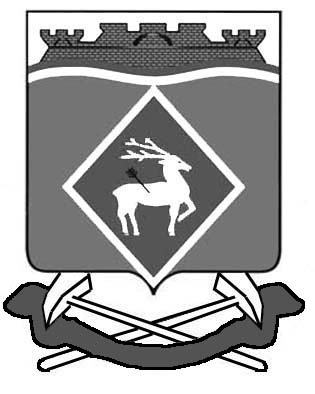 РОССИЙСКАЯ  ФЕДЕРАЦИЯРОСТОВСКАЯ ОБЛАСТЬМУНИЦИПАЛЬНОЕ ОБРАЗОВАНИЕ «БЕЛОКАЛИТВИНСКИЙ РАЙОН»АДМИНИСТРАЦИЯ БЕЛОКАЛИТВИНСКОГО РАЙОНА ПОСТАНОВЛЕНИЕ29.02.2016		   	                      № 241                                 г.  Белая КалитваО внесении изменений в постановлениеАдминистрации Белокалитвинского районаот 24.02.2014  № 240В соответствии  с Федеральными законами от 25.12.2008 № 273 -ФЗ «О противодействии коррупции», от 02.03.2007 № 25-ФЗ «О муниципальной службе в Российской Федерации», постановлением Правительства Российской Федерации от 09.01.2014 № 10 «О порядке сообщения отдельными категориями лиц о получении подарка в связи с протокольными мероприятиями, служебными командировками и другими официальными мероприятиями, участие в которых связано с исполнением ими служебных (должностных) обязанностей, сдачи и оценки подарка, реализации (выкупа) и зачисления средств, вырученных от его реализации»,ПОСТАНОВЛЯЮ:1. Внести в постановление Администрации Белокалитвинского района от 24.02.2014 № 240 « О порядке сообщения Главой Белокалитвинского района, муниципальными служащими Белокалитвинского района о получении подарка в связи с их должностным положением или исполнением ими служебных (должностных) обязанностей, сдачи и оценки подарка, реализации (выкупа) и зачисления средств, вырученных от его реализации» следующие  изменения:1.1.В наименовании постановления слова «их должностным положением или исполнением ими служебных (должностных) обязанностей» заменить словами «протокольными мероприятиями, служебными командировками и другими официальными мероприятиями, участие в которых связано с исполнением ими служебных (должностных) обязанностей».	1.1.2.В пункте 1 слова «их должностным положением или исполнением ими служебных (должностных) обязанностей» заменить словами « протокольными мероприятиями, служебными командировками и другими официальными мероприятиями, участие в которых связано с исполнением ими  служебных (должностных) обязанностей».	1.1.3. В пункте 3 слова « их должностным положением или исполнением ими служебных (должностных) обязанностей» заменить словами «протокольными мероприятиями, служебными командировками и другими официальными мероприятиями, участие в которых связано с исполнением ими  служебных должностных обязанностей»1.2. В приложении:1.2.1. В наименовании слова «их должностным положением или исполнением ими служебных (должностных) обязанностей» заменить словами «протокольными мероприятиями, служебными командировками и другими официальными мероприятиями, участие в которых связано с исполнением ими служебных (должностных) обязанностей».1.2.2. В пункте 3 слова «их должностным положением или исполнением ими служебных (должностных) обязанностей» заменить словами « протокольными мероприятиями, служебными командировками и другими официальными  мероприятиями, участие которых связано с исполнением ими служебных (должностных) обязанностей».1.2.3 В пункте 4 слова «их должностным положением или исполнением ими должностных обязанностей» заменить словами «протокольными мероприятиями, служебными командировками и другими официальными мероприятиями, участие в которых связано с исполнением ими служебных (должностных) обязанностей».1.2.4. В пункте 5 слова «должностным положением или исполнением должностных обязанностей» заменить словами «протокольными мероприятиями, служебными командировками и другими официальными мероприятиями, участие в которых связано с исполнением служебных (должностных) обязанностей», после слова «приложению» дополнить «1».1.2.5.В пункте 12 дополнить после слов «заявление» словами «(согласно приложению 2)».1.2.6. Дополнить приложением 2 в редакции согласно приложению к постановлению.2. Постановление вступает в силу после его официального опубликования.3. Контроль за выполнением настоящего постановления возложить  на первого заместителя главы Администрации Белокалитвинского района по экономическому развитию, инвестиционной политике и местному самоуправлению Д.Ю.Устименко.Глава  района							           О.А. МельниковаВерно:Управляющий делами 					                      В.Г.ВасиленкоПриложение к постановлению Администрации Белокалитвинского  района                  	   	  	     	от______________№______________                                                                             Приложение 2  к  Положению о  порядке сообщения Главой Белокалитвинского района, муниципальными служащими Белокалитвинского района о получении подарка в связи с протокольными мероприятиями, служебными командировками и другими официальными мероприятиями, участие в которых связано с исполнением ими служебных(должностных)обязанностей,  сдаче и оценке подарка, реализации (выкупе) и зачислении средств, вырученных от его реализации Заявление о выкупе подаркаСектор по противодействию коррупции  Администрации  Белокалитвинского района____________________________________________________________                        от _________________________________________________________________                        _________________________________________________________________                                 (ф.и.о., занимаемая должность)         Заявление    В связи с _______________ ______________________________________________________                                              (дата получения, наименование мероприятия, место и дата проведения) ________________________________________________________________________________________________ __________________________________________________________________________________________________________________________________________________________________ _________________________________________________________________________________мной получен(ы) подарок(ки)_______________________________________________________ _________________________________________________________________________________                                       (наименование подарка(ов)о чем имеется уведомление о получении подарка_______________________________________   _________________________________________________________________________________                                         (регистрационный номер, дата)Прошу разрешить мне выкупить подарок(ки) по установленной в результате оценки стоимости________________________________________________________________________                                           (реквизиты отчета об оценке)в размере ________________________________________________________________________ 			     (сумма прописью и цифрами)«____»______________20____г.		____________		_____________________ 						     (подпись)				(расшифровка)Верно:Управляющий делами 			                                    	В.Г.Василенко